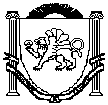 АДМИНИСТРАЦИЯЗуйского сельского поселенияБелогорского районаРеспублики КрымП О С Т А Н О В Л Е Н И ЕВ соответствии с Федеральным законом от 12.01.1996 № 8-ФЗ «О погребении и похоронном деле», Указом Президента РФ от 29.06.1996 № 1001 «О гарантиях прав граждан на предоставление услуг по погребению», Федеральным законом от 06.10.2003 № 131-ФЗ «Об общих принципах организации местного самоуправления в Российской Федерации», руководствуясь Уставом муниципального образования Зуйское сельское поселение Белогорского района Республики Крым, Администрация Зуйского сельского поселения Белогорского района Республики Крым, п о с т а н о в л я е т:1. Утвердить Правила создания и деятельности специализированной службы по вопросам похоронного дела на территории муниципального образования Зуйское сельское поселение сельского поселения (приложение №1).2. Утвердить Требования к специализированной службе по вопросам похоронного дела (приложение №2).3. Опубликовать настоящее постановление на официальном Портале Правительства Республики Крым на странице муниципального образования Белогорский район (http://belogorskiy.rk.gov.ru)/ в разделе «Муниципальные образования района», подраздел «Зуйское сельское поселение», а также обнародовать путем размещения на информационном стенде в административном здании Зуйского сельского поселения.4. Настоящее постановление вступает в силу со дня его обнародования.5. Контроль за исполнением настоящего постановления оставляю за собой.СОГЛАСОВАНО:Ознакомлены:М.И. МенчикВедущий специалист сектора по правовым (юридическим) вопросам, делопроизводству, контролю и обращениям гражданПриложение №1к Постановлению администрации Зуйского сельского поселения Белогорского района Республики Крым от 10.02.2020 г. №59Правила создания и деятельности специализированной службы по вопросам похоронного дела на территории Зуйского сельского поселения1. Общие положения1.1. Настоящие правила разработаны в соответствии с Федеральным законом Российской Федерации от 12.01.1996 № 8-ФЗ «О погребении и похоронном деле», Указом Президента РФ от 29.06.1996 № 1001 «О гарантиях прав граждан на предоставление услуг по погребению». Специализированная служба по вопросам похоронного дела призвана обеспечивать удовлетворение потребности населения Зуйского сельского поселения в услугах по погребению. 1.2. Основными функциями специализированной службы по вопросам похоронного дела являются: -содержание мест погребения; -организация захоронения на муниципальных местах погребения. 1.3. Главными задачами специализированной службы по вопросам похоронного дела являются: -повышение качества оказываемых ритуальных услуг; -совершенствование и расширение их перечня; -развитие и реализация различных инициатив, направленных на удовлетворение потребности населения в сфере похоронного дела. 2. Порядок создания и регистрации деятельности специализированной службы по вопросам похоронного дела2.1. Специализированная служба по вопросам похоронного дела создается в соответствии с Федеральным законом Российской Федерации от 12.01.1996 № 8-ФЗ «О погребении и похоронном деле». 2.2. Оказание услуг по погребению населения является обязательным и основным видом деятельности специализированных служб по вопросам похоронного дела. 2.3. Специализированная служба по вопросам похоронного дела на основе собственной материально-технической базы обязана обеспечить: -прием заказов и заключение договоров на организацию, и проведение похорон; -изготовление (приобретение) гробов и необходимых ритуальных принадлежностей; -заключение прижизненных договоров на оказание ритуальных услуг; -предоставление на безвозмездной основе гарантированного перечня услуг по погребению для различных категорий граждан, как в комплекте, так и по отдельным элементам; -оказание транспортных услуг населению; -захоронение и перезахоронение граждан; -капитальный ремонт и текущее содержание муниципальных кладбищ; - отвод земельных участков для захоронений. -другие виды ритуальных услуг. 2.4. Регистрация специализированной службы по вопросам похоронного дела производится в соответствии с Гражданским кодексом Российской Федерации. 3. Организация деятельности специализированной службы по вопросам похоронного дела3.1. Специализированная служба по вопросам похоронного дела обязана гарантировать лицам, взявшим на себя обязанности по погребению умерших граждан, предоставление услуг по погребению на безвозмездной основе в соответствии с гарантированным перечнем, установленным с п. 1 ст. 9 Федерального закона от 12.01.1996 № 8-ФЗ «О погребении и похоронном деле». 3.2. Порядок оказания населению на безвозмездной основе гарантированного перечня услуг по погребению, их предельная стоимость утверждаются постановлением администрации Зуйского сельского поселения. 3.3. Специализированная служба по вопросам похоронного дела осуществляет погребение умерших (погибших) не имеющих супруга, близких родственников, иных родственников либо законного представителя, умершего согласно ст. 12 Федерального закона от 12.01.1996 № 8-ФЗ «О погребении и похоронном деле». 3.4. В специализированной службе по вопросам похоронного дела должна находиться в доступном месте информация: -гарантированный перечень услуг по погребению на безвозмездной основе для отдельных категорий, умерших; -дополнительный перечень услуг, предоставляемых за дополнительную плату; -режим работы предприятия; -фамилии и телефоны должностных лиц, отвечающих за качество и сроки предоставления услуг; -документы о государственной регистрации. 4. Финансовое обеспечение4.1. Финансовое обеспечение деятельности специализированной службы по вопросам похоронного дела осуществляется: -за счет средств бюджета Зуйского сельского поселения; -внебюджетных средств, полученных от оказания дополнительных услуг гражданам. 5. Ответственность и гарантии специализированной службы по вопросам похоронного дела5.1. Специализированная служба по вопросам похоронного дела обязана строго соблюдать установленные сроки исполнения заказов на услуги по погребению, обеспечивать соответствующее качество выполняемых работ и культуру обслуживания. 5.2. Специализированная служба по вопросам похоронного дела несет ответственность за нарушение договорных, расчетных и налоговых обязательств в соответствии с законодательством Российской Федерации и заключенными договорами. 5.3. Специализированная служба по вопросам похоронного дела обеспечивает гарантии исполнения волеизъявления умерших граждан в соответствии с традициями, обычаями на вероисповедальных, воинских кладбищах, в семейных захоронениях. 5.4. В случае некачественного выполнения услуг специализированная служба по вопросам похоронного дела обязана за свой счет в течение одних суток устранить выявленные недостатки и принести извинения заказчику. 5.5. Специализированная служба по вопросам похоронного дела должна обеспечить формирование и сохранность архивного фонда документов по приему и исполнению заказов на услуги по погребению. 5.6. Деятельность специализированной службы по вопросам похоронного дела должна обеспечивать рациональный режим природопользования, правила безопасности производства работ, соблюдение санитарно-гигиенических норм и требований по защите здоровья людей. 5.7. Деятельность специализированной службы по вопросам похоронного дела может быть приостановлена администрацией Зуйского сельского поселения при обнаружении нарушений законодательства Российской Федерации и настоящих Правил до устранения допущенных ошибок и возмещения причиненного ущерба.Приложение №2к постановлению администрации Зуйского сельского поселения Белогорского района Республики Крым от 10.02.2020 г. №59Требованияк специализированной службе по вопросам похоронного дела1. Погребение умерших и оказание иных услуг, связанных с погребением, осуществляется специализированной службой по вопросам похоронного дела. 2. Специализированная служба по вопросам похоронного дела должна иметь вывеску со следующей информацией: - полное наименование предприятия; - местонахождение; - профиль и режим работы предприятия. 3. В помещениях специализированной службы по вопросам похоронного дела, где производится прием заказов на оказание ритуальных услуг, на доступном месте должна находиться следующая обязательная информация: - правила работы муниципальных кладбищ и порядок их содержания; - извлечения (выписки) из Федерального закона от 12.01.1996 № 8-ФЗ «О погребении и похоронном деле»; - извлечения (выписки) из Закона РФ от 07.02.1992 № 2300-1 «О защите прав потребителей»; - гарантированный перечень услуг по погребению; - дополнительный перечень услуг, предоставляемых за дополнительную плату; - наименование стандартов, обязательным требованиям которых должно соответствовать качество изделий, услуг и обслуживания потребителей, а также гарантийные обязательства; - прейскуранты на услуги и предметы ритуала; - образцы, проспекты рекомендуемых потребителю изготавливаемых и реализуемых изделий; - образцы типовых документов, квитанций, удостоверяющих прием заказа исполнителем и оплату услуг потребителем. 4. Заказ на оказание ритуальных услуг оформляется на единых типовых бланках строгой отчетности с обязательным заполнением следующих реквизитов: - дата приема заказа; - подпись лица, принявшего заказ; - перечень заказанных видов услуг с обязательным указанием их стоимости в отдельности и общей суммой заказа. 5. Продукция, изготавливаемая и реализуемая специализированной службой по вопросам похоронного дела должна соответствовать существующим стандартам, иметь сертификаты качества на используемое сырье и материалы. 6. Транспортные средства (автокатафалки) должны соответствовать санитарным нормам и требованиям, определенным для данного вида перевозок. 7. Специализированная служба по вопросам похоронного дела должна иметь гарантированный перечень услуг по погребению, который выполняется в обязательном порядке на безвозмездной основе собственными силами или по договору и состоящий из следующих видов услуг: - оформление документов, необходимых для погребения; - предоставление и доставка гроба и других предметов, необходимых для погребения; - перевозка тела (останков) умершего на кладбище; - погребение. 8. Погребение должно производиться только на основании предъявленного свидетельства о смерти и счета-заказа на погребение.10 февраля 2020 годапгт Зуя№ 59О создании специализированной службы по вопросам похоронного дела на территории Зуйского сельского поселения Белогорского района Республики КрымПредседатель Зуйского сельского совета-глава администрации Зуйского сельского поселенияА. А. ЛахинЗаведующий сектором по вопросам муниципального имущества, землеустройства и территориального планированияЗаведующий сектором по вопросам финансирования и бухгалтерского учетаС.В. КириленкоМ.В. ДамаскинаЗаведующий сектором по правовым (юридическим) вопросам, делопроизводству, контролю и обращениям гражданМ.Р. МеметоваВедущий специалист сектора по правовым (юридическим) вопросам, делопроизводству, контролю и обращениям гражданЛ.И. Носивец